SOLICITUD de participación en el concurso para la provisión de puestos de trabajo de la Entidad Estatal de Derecho Público Trabajo Penitenciario y Formación para el Empleo convocado por Resolución de la Subsecretaría de ………………… (Boletín Oficial del Estado de  …………………………………)DATOS PERSONALES Y PROFESIONALESPUESTOS SOLICITADOS	En caso de solicitar más puestos, se añadirán tantas copias de este anexo como sean necesarias.Declaro bajo mi responsabilidad, que conozco expresamente y reúno los requisitos exigidos en la convocatoria para desempeñar el/los puesto/s que solicito y que los datos y las circunstancias que hago constar en el presente anexo son ciertos.Lugar, fecha y firmaPROTECCIÓN DE DATOS. Información básica: Responsable: Entidad Estatal de Derecho Público Trabajo Penitenciario y Formación para el Empleo. Finalidad: gestión del concurso para la provisión de puestos de trabajo. Legitimación: cumplimiento de una obligación legal y del ejercicio de los poderes públicos (artículo 6.1, apartados c) y e) del Reglamento General de Protección de Datos, Reglamento UE 2016/679 del Parlamento Europeo y del Consejo, de 27 de abril de 2016). Destinatarios: los datos de los adjudicatarios se harán públicos en el Registro General de la Secretaría General de Instituciones Penitenciarias y en los centros penitenciarios. Derechos de los interesados: derecho de acceso, rectificación, supresión, limitación del tratamiento y oposición. La información detallada sobre protección de datos de carácter personal puede consultarse en: http://212.128.102.112/web/portal/administracionPenitenciaria/ProteccionDatos.html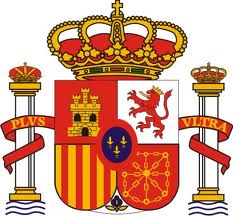                                                                                                                                                                                     TRABAJO PENITENCIARIO Y FORMACIÓN                                                                                                                          PARA EL EMPLEO                                                                                                                                                       MINISTERIO DEL INTERIOR                                                             ANEXO IIN.I.F.Apellidos y Nombre:Domicilio:Localidad:                                                              Provincia:                                                     C.P.:Teléfono de contacto (prefijo):Correo electrónico:Puesto de trabajo desempeñado:                        Centro de destino:                                                                                      Ministerio:ORDEN DE PREFERENCIANº  DE ORDEN EN ANEXOS  ANEXOLOCALIDAD DEL PUESTO SOLICITADONIVEL COMPLEMENTO DE DESTINOCOMPLEMENTO ESPECÍFICOPUESTO CONDICIONADO Si no han transcurrido DOS AÑOS desde la toma de posesión del último destino se acoge a la Base ___________, apartado ___Adaptación del puesto de trabajo por discapacidad (BASE _______ )       SI           NO  Tipo de discapacidad:Adaptaciones precisas (resumen):Adaptación del puesto de trabajo por discapacidad (BASE _______ )       SI           NO  Tipo de discapacidad:Adaptaciones precisas (resumen):Adaptación del puesto de trabajo por discapacidad (BASE _______ )       SI           NO  Tipo de discapacidad:Adaptaciones precisas (resumen):Condiciona su petición por convivencia familiar (BASE _________ ) con la del funcionario con DNI:       SI           NO  Condiciona su petición por convivencia familiar (BASE _________ ) con la del funcionario con DNI:       SI           NO  Condiciona su petición por convivencia familiar (BASE _________ ) con la del funcionario con DNI:       SI           NO  Conciliación de la vida personal, familiar, laboral (BASE ________)Conciliación de la vida personal, familiar, laboral (BASE ________)Conciliación de la vida personal, familiar, laboral (BASE ________)Destino previo del cónyuge funcionario:           SI           NO  DNI: Localidad:Cuidado de hijo/aSI           NO  Provincia:Localidad:Cuidado de familiar (Incompatible con cuidado de hijo/a)SI           NO  Provincia:Localidad: